Vnútorný predpisFakulty hospodárskej informatiky Ekonomickej univerzity v Bratislave[vydaný v súlade s § 33 ods. 2 písm. a) Zákona číslo 131/2002 Z. z. o vysokých školách a o zmene a doplnení niektorých zákonov v znení neskorších predpisov]EKONOMICKÁ  UNIVERZITA  V  BRATISLAVEFAKULTA  HOSPODÁRSKEJ  INFORMATIKY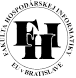 ORGANIZAČNÝ PORIADOKFAKULTY HOSPODÁRSKEJ INFORMATIKYEKONOMICKEJ UNIVERZITY  V  BRATISLAVEBratislava,  september 2020Fakulta hospodárskej informatiky Ekonomickej univerzity v Bratislave (ďalej len „FHI EU“ alebo „fakulta“) vydáva v zmysle §23 ods. 2 písm. a) a §33 ods. 2 písm. b) Zákona 131/2002 Z. z. o vysokých školách a o zmene a doplnení niektorých zákonov (ďalej len „Zákon“) a v súlade so Štatútom FHI EU tento Organizačný poriadok FHI EU v Bratislave:Čl. 1Úvodné ustanoveniaOrganizačný poriadok FHI EU v Bratislave (ďalej len „FHI EU“ ) upravuje najmä organizačnú štruktúru FHI EU, vnútorné organizačné a riadiace vzťahy fakulty, poslanie a pôsobnosť pracovísk FHI EU, ich vzťahy vnútri fakulty a navonok, práva a povinnosti vedúcich zamestnancov FHI EU a zásady styku s orgánmi štátnej správy.Organizačný poriadok FHI EU je záväzný pre všetkých zamestnancov FHI EU.Čl. 2Organizačná štruktúraNázov: Fakulta hospodárskej informatiky Ekonomickej univerzity v Bratislave, v anglickom jazyku: Faculty of Economic Informatics, University of Economics in Bratislava. Sídlom FHI EU je Dolnozemská cesta č. 1, 852 35 Bratislava.Fakulta sa člení na:katedry,dekanát,iné pracoviská.Základným pedagogickým a výskumným pracoviskom FHI EU je katedra. Na FHI EU sú tieto katedry:Katedra aplikovanej informatiky (KAI),Katedra matematiky a aktuárstva (KMA),Katedra operačného výskumu a ekonometrie (KOVE),Katedra štatistiky (KŠ),Katedra účtovníctva a audítorstva (KÚA).Dekanát FHI EU tvoria tieto pracoviská:sekretariát dekana,študijné a sociálne oddelenie,oddelenie vedy a doktorandského štúdia,oddelenie pre mimorozpočtové zdroje,prípadne ďalšie hospodársko-správne a informačné pracoviská.Čl. 3Vedenie fakultyVedenie fakulty tvoria dekan, prodekani a tajomník. Dekan je predstaviteľom fakulty, riadi ju, zastupuje a koná vo veciach fakulty. Dekan za svoju činnosť zodpovedá Akademickému senátu FHI EU v Bratislave (ďalej len „AS FHI“).Dekana zastupujú prodekani a tajomník v rozsahu stanovenom rozhodnutím dekana a v súlade so Štatútom FHI EU v Bratislave. Prodekani za svoju činnosť zodpovedajú dekanovi. Vo vymedzenom úseku činnosti sú oprávnení vystupovať a konať v mene FHI EU v Bratislave. Prodekanov vymenúva a odvoláva dekan FHI EU v Bratislave po schválení AS fakulty.Tajomník je vedúcim zamestnancom fakulty, zabezpečuje a zodpovedá za hospodársky a administratívny chod fakulty a koná v jej mene v rozsahu určenom dekanom. Je podriadený priamo dekanovi. Tajomníka vymenúva v zmysle Zákona dekan fakulty po absolvovaní výberového konania. Čl. 4Vedúci zamestnanci fakultyVedúcimi zamestnancami FHI EU sú tajomník fakulty, vedúci katedier FHI EU a ďalší vedúci zamestnanci v zmysle §32 ods. 1 Zákona.Funkcie vedúcich zamestnancov sa obsadzujú výberovým konaním. Dekan fakulty vypisuje výberové konanie na obsadenie funkcie vedúceho zamestnanca podľa ods. 1 tohto článku v zmysle §32 ods. 1 Zákona.Vedúci zamestnanci sú povinní pri výkone svojej funkcie dodržiavať základné povinnosti vedúcich zamestnancov v zmysle vnútorných predpisov EU v Bratislave a ďalších predpisov, ktorými sú najmä  smernice a príkazy rektora a dekana.Vedúci zamestnanci zodpovedajú za plnenie svojich úloh, úloh svojich podriadených a za hospodárne využívanie zverených prostriedkov.Čl. 5Poslanie a pôsobnosť katedier na FHI EUKatedra je základné organizačné pracovisko fakulty, ktoré:prispieva k plneniu poslania FHI EU a zúčastňuje sa na plnení hlavných úloh FHI EU vo vymedzenej oblasti poznania, uskutočňuje študijný program alebo viac študijných programov vo vymedzenom študijnom odbore alebo vo vymedzených študijných odboroch a podieľa sa na uskutočňovaní akreditovaných študijných odborov a na uskutočňovaní študijných programov realizovaných na ostatných fakultách EU v Bratislave,vykonáva v súlade so svojim zameraním pedagogickú, výskumnú, vývojovú alebo ďalšiu tvorivú činnosť, vrátane zvyšovania odbornej a pedagogickej úrovne zamestnancov pôsobiacich na katedre, administratívne a organizačne zabezpečuje činnosť katedry sekretariát.Katedru riadi vedúci katedry, ktorého do funkcie vymenúva v zmysle Zákona dekan fakulty po absolvovaní výberového konania.Vedúci katedry za svoju činnosť zodpovedá dekanovi fakulty. Vedúci katedry najmä:organizuje plnenie pedagogických, výskumných a iných úloh katedry, vykonáva ich kontrolu, dbá o rast odbornej úrovne katedry,zodpovedá za účelné a efektívne využívanie a ochranu majetku katedry,spravidla raz za mesiac zvoláva členov katedry na zasadnutie ohľadom riešenia pracovných úloh, vedie zápisnice z týchto zasadnutí a predkladá ich dekanovi,dbá o rozvoj študijného odboru, dodržiavanie učebných osnov a študijných plánov v súlade s ustanoveniami Zákona a ďalšími predpismi,zabezpečuje dodržiavanie pracovného poriadku a zodpovedá za personálnu prácu na katedre dekanovi fakulty; predkladá návrh dekanovi fakulty na menovanie zástupcu vedúceho katedry, ktorý ho zastupuje v dobe jeho neprítomnosti v ním stanovenom rozsahu; určí tajomníka katedry, ktorý spolupracuje so sekretariátom katedry pri zabezpečovaní organizačnej a administratívnej agendy katedry.Katedra sa môže členiť na sekcie, ak si to vyžaduje charakter aj zameranie pedagogickej a výskumnej činnosti katedry. Gestora sekcie katedry menuje dekan fakulty na návrh vedúceho katedry zo zamestnancov katedry. Gestor sekcie spolupracuje s vedúcim katedry pri zabezpečovaní úloh v pedagogickej a výskumnej činnosti sekcie. Na FHI EU pôsobia katedry s členením na sekcie:Katedra aplikovanej informatiky sa člení na 2 sekcie, a to:   sekcia programovania a projektovania informačných systémov,sekcia informačných systémov v ekonomike.Katedra matematiky a aktuárstva sa člení na 2 sekcie, a to:sekcia inžinierskej matematiky,sekcia aktuárskych vied.Katedra operačného výskumu a ekonometrie sa člení na 2 sekcie, a to:sekcia operačného výskumu,sekcia ekonometrie.   Katedra štatistiky sa člení na 2 sekcie, a to:sekcia štatistických metód,sekcia sociálnej, hospodárskej a demografickej štatistiky.Katedra účtovníctva a audítorstva sa člení na 2 sekcie, a to:sekcia účtovníctva,sekcia audítorstva.    Členmi katedry sú:vysokoškolskí učitelia, t. j. profesori, docenti, odborní asistenti, asistenti a lektori,výskumní pracovníci,ostatní zamestnanci pôsobiaci na katedre na základe pracovnej zmluvy.Na katedre môžu ďalej pôsobiť:externí zamestnanci,štipendisti na študijnom pobyte,doktorandi,hosťujúci profesori a emeritní profesori.Čl. 6Pôsobenie dekanátu FHI EUDekanát zabezpečuje hospodársku a administratívnu činnosť fakulty, pripravuje podklady pre rozhodnutia dekana, prodekanov a tajomníka fakulty a zabezpečuje výkon týchto rozhodnutí.Na základe § 28 ods. 8 Zákona dekan vymenúva a odvoláva po schválení akademickým senátom fakulty prodekanov. Prodekani FHI EU zodpovedajú za plnenie svojich úloh dekanovi fakulty, metodicky riadia zamestnancov, ktorí vykonávajú nimi zabezpečované činnosti. Prodekani konajú v mene FHI EU v rozsahu určenom dekanom fakulty. Dekan fakulty má právo vymedziť obsahovú náplň práce prodekanov.Prodekan pre vzdelávanie zodpovedá za organizačné zabezpečenie 1. a 2. stupňa všetkých foriem štúdia, vrátane prijímacích skúšok, štátnych skúšok, novelizáciu študijných programov v spolupráci s jednotlivými katedrami fakultami.Prodekan pre vedu a doktorandské štúdium zodpovedá za organizáciu výskumnej činnosti na fakulte, vydávanie fakultných vedeckých časopisov, organizáciu fakultných konferencií a organizáciu a priebeh doktorandského štúdia na fakulte. Zabezpečuje habilitačné a inauguračné konanie na fakulte a prípravu zasadnutí VR FHI EU.Prodekan pre rozvoj, medzinárodné vzťahy a vzťahy s verejnosťou zodpovedá za vypracovanie stratégií rozvoja fakulty, úpravy vnútorných predpisov fakulty; za organizáciu a rozvoj medzinárodných vzťahov fakulty, za organizáciu zahraničných mobilít zamestnancov a študentov; ďalej zodpovedá za organizáciu kontroly pedagogického procesu a agendu spojenú so spoluprácou fakulty s praxou.Prodekan pre sociálne záležitosti a informatizáciu zodpovedá za zabezpečenie agendy sociálnej starostlivosti, štipendií, ubytovania študentov fakulty a zabezpečenie a koordinovanie podpory vzdelávania študentov so špecifickými potrebami; ďalej zodpovedá za rozvoj informatizácie fakulty v súlade s najnovšími trendmi a využitím akademického informačného systému.Poradnými orgánmi dekana FHI EU sú kolégium dekana a vedenie fakulty. Dekan fakulty môže na fakulte zriaďovať pracovné komisie.Tajomník fakulty zodpovedá za hospodárenie s finančnými prostriedkami pridelenými FHI EU v súlade s právnymi predpismi, vnútornými a ostatnými predpismi EU v Bratislave a FHI EU. Zabezpečuje správu majetku fakulty. Tajomník koná v mene FHI EU v rozsahu určenom dekanom FHI EU. Tajomník fakulty spolupracuje s prodekanmi a vedúcimi katedier v oblasti hospodársko-prevádzkovej činnosti fakulty. Koordinuje a organizačne riadi činnosť jednotlivých pracovísk dekanátu.Pracoviská dekanátu fakulty zriaďuje, zlučuje alebo ruší dekan fakulty po schválení AS FHI. Dekan fakulty môže na základe výberového konania menovať vedúceho príslušného pracoviska dekanátu. Do pôsobnosti jednotlivých pracovísk dekanátu fakulty patrí:Sekretariát dekana organizuje a koordinuje práce jednotlivých pracovísk fakulty a zabezpečuje styk s verejnosťou a organizáciu agendy medzinárodných vzťahov.Študijné a sociálne oddelenie vykonáva odborné práce pri zabezpečovaní komplexnej študijnej agendy študentov fakulty 1. a 2. stupňa štúdia všetkých foriem v súlade s dodržiavaním platných zákonov a predpisov za pomoci využitia akademického informačného systému. Overuje získané kredity, vrátane prípravy rozhodnutí. Pripravuje všetky podklady pre rozhodovanie dekana alebo prodekana pre vzdelávanie. Oddelenie vykonáva odborné práce pri zabezpečovaní komplexnej sociálnej agendy, štipendií a ubytovania študentov fakulty. Pripravuje podklady pre rozhodovanie dekana alebo prodekana pre sociálne záležitosti a informatizáciu.Oddelenie vedy a doktorandského štúdia vykonáva odborné práce pre zabezpečenie výskumnej činnosti fakulty, pripravuje podklady pre vedeckú radu fakulty, pripravuje podklady pre vedecký rast zamestnancov fakulty, vykonáva odborné práce pri zabezpečovaní komplexnej študijnej agendy študentov fakulty 3. stupňa štúdia všetkých foriem v súlade s dodržiavaním platných zákonov a predpisov za pomoci využitia akademického informačného systému, zabezpečuje organizáciu fakultných konferencií, a vydávanie fakultných časopisov. Pripravuje podklady pre rozhodovanie dekana alebo prodekana pre vedu a doktorandské štúdium.Oddelenie pre mimorozpočtové zdroje zabezpečuje komplexnú agendu mimorozpočtových zdrojov a správu majetku fakulty. Oddelenie pripravuje podklady pre rozpočtovanie a financovanie podnikateľskej činnosti, ako aj práce pri zabezpečovaní vzdelávania dospelých. Pripravuje podklady pre rozhodovanie dekana fakulty a tajomníka fakulty.Čl. 7Zásady styku s orgánmi štátnej správyAkademickí funkcionári a vedúci zamestnanci FHI EU v rozsahu stanovenom Štatútom EU v Bratislave a Štatútom FHI EU rokujú v mene FHI EU s Ministerstvom školstva, vedy, výskumu a športu Slovenskej republiky a s ostatnými ústrednými orgánmi štátnej správy takto:  dekan na všetkých úrovniach,prodekani až do úrovne štátneho tajomníka,tajomník fakulty až do úrovne riaditeľov sekcií.O výsledkoch rokovania sú akademickí funkcionári a tajomník fakulty povinní bezodkladne informovať svojho priameho nadriadeného.Čl. 8Prechodné a záverečné ustanoveniaOrganizačný poriadok Fakulty hospodárskej informatiky Ekonomickej univerzity v Bratislave bol prerokovaný a schválený Akademickým senátom Fakulty hospodárskej informatiky Ekonomickej univerzity v Bratislave dňa 15. 10. 2020.Tento organizačný poriadok nadobúda účinnosť dňom schválenia Akademickým senátom Fakulty hospodárskej informatiky Ekonomickej univerzity v Bratislave. Dňom nadobudnutia účinnosti tohto organizačného poriadku sa ruší Organizačný poriadok Fakulty hospodárskej informatiky Ekonomickej univerzity v Bratislave zo dňa 28. 1. 2019.doc. Ing. Martin Mišút, CSc.                             	prof. Ing. Ivan Brezina, CSc.     	predseda Akademického senátu                              	dekan       	Fakulty hospodárskej informatiky                           	Fakulty hospodárskej informatiky     	Ekonomickej univerzity v Bratislave                       	Ekonomickej univerzity v Bratislave